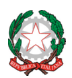 Direzione Didattica Statale “Giovanni Lilliu”Sede: Via Garavetti, 1 - 09129 CAGLIARI - Tel. 070/492737 - Fax 070/457687Mail caee09800r@istruzione.it – caee09800r@pec.istruzione.it - Cod. Mecc. CAEE09800RPiano Educativo IndividualizzatoDefinizione e Approvazione (sezioni da 1 a 9)(art. 7, D. Lgs. 13 aprile 2017, n. 66 e s.m.i.)Anno Scolastico      Accertamento della condizione di disabilità in età evolutiva ai fini dell'inclusione scolastica rilasciato in data      
Data scadenza o rivedibilità:        oppure Non indicata Profilo di funzionamento redatto in data      Nella fase transitoria:  Profilo di Funzionamento non disponibileDiagnosi funzionale redatta in data      Profilo Dinamico Funzionale in vigore approvato in data       Progetto Individuale      redatto in data           da redigere(1) o suo delegatoComposizione del GLO - Gruppo di Lavoro Operativo per l’inclusioneArt. 15, commi 10 e 11 della L. 104/1992 (come modif. dal D.Lgs 96/2019) 1. Quadro informativo2. Elementi generali desunti dal Profilo di Funzionamentoo, se non disponibile, dalla Diagnosi Funzionale e dal Profilo dinamico funzionale (ove compilato)3. Raccordo con il Progetto Individuale di cui all’art. 14 della Legge 328/20004. Osservazioni sul/sulla bambino/a per progettare gli interventi di sostegno didattico Punti di forza sui quali costruire gli interventi educativi e didattici5. Interventi per il/la bambino/a: obiettivi educativi e didattici, strumenti, strategie e modalitàA. Dimensione: RELAZIONE / INTERAZIONE / SOCIALIZZAZIONE → si faccia riferimento alla sfera affettivo relazionale, considerando l’area del sé, il rapporto con gli altri, la motivazione verso la relazione consapevole, anche con il gruppo dei pari, le interazioni con gli adulti di riferimento nel contesto scolastico, la motivazione all’apprendimentoOBIETTIVIINTERVENTI DIDATTICI e METODOLOGICIB. Dimensione: COMUNICAZIONE / LINGUAGGIO → si faccia riferimento alla competenza linguistica, intesa come comprensione del linguaggio orale, produzione verbale e relativo uso comunicativo del linguaggio verbale o di linguaggi alternativi o integrativi; si consideri anche la dimensione comunicazionale, intesa come modalità di interazione, presenza e tipologia di contenuti prevalenti, utilizzo di mezzi privilegiatiOBIETTIVIINTERVENTI DIDATTICI e METODOLOGICIC. Dimensione: AUTONOMIA/ORIENTAMENTO → si faccia riferimento all'autonomia della persona e all'autonomia sociale, alle dimensioni motorio-prassica (motricità globale, motricità fine, prassie semplici e complesse) e sensoriale (funzionalità visiva, uditiva, tattile)OBIETTIVIINTERVENTI DIDATTICI e METODOLOGICID. Dimensione COGNITIVA, NEUROPSICOLOGICA E DELL'APPRENDIMENTO → capacità mnesiche, intellettive e organizzazione spazio-temporale; livello di sviluppo raggiunto in ordine alle strategie utilizzate per la risoluzione di compiti propri per la fascia d’età, agli stili cognitivi, alla capacità di integrare competenze diverse per la risoluzione di compiti.OBIETTIVIINTERVENTI DIDATTICI e METODOLOGICI6. Osservazioni sul contesto: barriere e facilitatori Osservazioni nel contesto scolastico - fisico, organizzativo, relazionale - con indicazione delle barriere e dei facilitatori a seguito dell’osservazione sistematica del bambino o della bambina e della sezione7. Interventi sul contesto per realizzare un ambiente di apprendimento inclusivoTenendo conto di quanto definito nelle Sezioni 5 e 6, descrivere gli interventi previsti sul contesto e sull’ambiente di apprendimento.8. Interventi sul percorso curricolare  8. 1 Interventi educativi, strategie, strumenti nei diversi campi di esperienza9. Organizzazione generale del progetto di inclusione e utilizzo delle risorseTabella orario settimanale
(da adattare - a cura della scuola - in base all'effettivo orario della sezione)Per ogni ora specificare, inserendo una X: 
- se il/la  bambino/a è presente a scuola salvo assenze occasionali 	Pres.   (se è sempre presente non serve specificare)- se è presente l'insegnante di sostegno	Sost.   - se è presente l'assistente all'autonomia o alla comunicazione	Ass.    Interventi e attività extrascolastiche attiveLa DEFINIZIONE e l’APPROVAZIONE del PEI si sono svolte nella riunione del GLO del      , come risulta da verbale n.       allegato.Le firme dei componenti del GLO sono riportate nella pagina n. 2BAMBINO/ABAMBINO/Acodice sostitutivo personalecodice sostitutivo personaleSezionePlesso o sedeApprovazione del PEI e prima sottoscrizioneData      Verbale allegato n.      Firma del dirigente Scolastico1………………………         .N.Nome e Cognome*specificare a quale titolo ciascun componente interviene al GLOFIRMA APPROVAZIONE PEIData della firmaSituazione familiare / descrizione del bambino o della bambinaA cura dei genitori o esercenti la responsabilità genitoriale ovvero di altri componenti del GLOSintetica descrizione, considerando in particolare le dimensioni sulle quali va previsto l'intervento e che andrannoquindi analizzate nel presente PEIIn base alle indicazioni del Profilo di Funzionamento (o, se non è stato ancora redatto, della Diagnosi Funzionale e del Profilo Dinamico Funzionale) sono individuate le dimensioni rispetto alle quali è necessario definire nel PEI specifici interventi. Le sezioni del PEI non coinvolte vengono omesse.Dimensione Socializzazione/Interazione/Relazione                     Sezione 4A/5A           Va definita     Va omessaDimensione Comunicazione/Linguaggio                                  Sezione 4B/5B          Va definita       Va omessaDimensione Autonomia/ Orientamento                                  Sezione 4C/5C	           Va definita      Va omessaDimensione Cognitiva, Neuropsicologica e dell'Apprendimento     Sezione  4D/5D         Va definita       Va omessaa. Sintesi dei contenuti del Progetto Individuale e sue modalità di coordinamento e interazione con il presente PEI, tenendo conto delle considerazioni della famiglia (se il progetto individuale è stato già redatto)____________________________________________________________________________________________________________________________________________________________________________________________________________b. Indicazioni da considerare nella redazione del progetto individuale di cui all’articolo 14 Legge n. 328/00 (se il progetto individuale è stato richiesto e deve ancora essere redatto)____________________________________________________________________________________________________________________________________________________________________________________________________________a. Dimensione della relazione, dell’interazione e della socializzazione:b. Dimensione della comunicazione e del linguaggio:c. Dimensione dell’autonomia e dell’orientamento:d. Dimensione cognitiva, neuropsicologica e dell’apprendimento:Obiettivi ed esiti attesiAttivitàStrategie e StrumentiObiettivi ed esiti attesiAttivitàStrategie e StrumentiObiettivi ed esiti attesiAttivitàStrategie e StrumentiObiettivi ed esiti attesiAttivitàStrategie e StrumentiModalità di sostegno educativo e ulteriori interventi di inclusioneORARIOLunedìLunedìLunedìMartedìMartedìMartedìMercoledìMercoledìMercoledìGiovedìGiovedìGiovedìVenerdìVenerdìVenerdìORARIOPRESSOSTASSPRESSOSTASSPRESSOSTASSPRESSOSTASSPRESSOSTASS8.00-9.009.00-10.0010.00-11.0011.00-12.0012.00-13.0013.00-14.0014.00-15.0015.00-16.00TOTALE oreIl/la  bambino/a frequenta con orario ridotto? Sì: è presente a scuola per n.       ore settimanali rispetto alle n.       ore della classe, nel periodo                     (indicare il periodo dell’anno scolastico), su richiesta della famiglia e degli specialisti sanitari, in accordo con la scuola, per le seguenti motivazioni:No, frequenta regolarmente tutte le ore previste per la classeIl/la  bambino/a è sempre nella sezione? Sì No, in base all'orario svolge nel periodo                   (indicare il periodo dell’anno scolastico), n.       ore in altri spazi per le seguenti attività                                            con un gruppo di compagni ovvero individualmente per le seguenti oggettive, comprovate e particolari circostanze educative e didattiche (specificare)Insegnante per le attività di sostegnoNumero di ore settimanali      Risorse destinate agli interventi di assistenza igienica e di baseDescrizione del servizio svolto dai collaboratori scolasticiRisorse professionali destinate all'assistenza, all'autonomia e/o alla comunicazioneTipologia di assistenza / figura professionale                                  Numero di ore settimanali condivise con l’Ente competente      Altre risorse professionali presenti nella scuola/classe docenti della sezione o della scuola in possesso del titolo di specializzazione per le attività di sostegno docenti dell’organico dell’autonomia coinvolti/e in progetti di inclusione o in specifiche attività rivolte al/alla bambino/a e/o alla sezione altro                       (specificare)Uscite didattiche e visite guidateInterventi previsti per consentire al bambino o alla bambina di partecipare alle uscite didattichee alle visite guidate  organizzate per la sezioneStrategie per la prevenzione e l’eventuale gestione di comportamenti problematiciAttività o progetti sull’inclusione rivolti alla classeTrasporto ScolasticoIndicare le modalità di svolgimento del servizioTipologia (es. riabilitazione, attività extrascolastiche, attività ludico/ricreative, trasporto scolastico etc.)n° orestrutturaObiettivi perseguiti ed eventuali raccordi con il PEINOTE(altre informazioni utili)Tipologia (es. riabilitazione, attività extrascolastiche, attività ludico/ricreative, trasporto scolastico etc.)Attività extrascolastiche di tipo formale, informale e non formale (es: attività ludico/ricreative, motorie, artistiche, etc.)supportoObiettivi perseguiti ed eventuali raccordi con il PEINOTE(altre informazioni utili)Attività extrascolastiche di tipo formale, informale e non formale (es: attività ludico/ricreative, motorie, artistiche, etc.)